泉州市洛江区2020年度松材线虫病综合防控专项资金绩效评价报告编号：泉招咨绩【2021】10-5号委托单位：泉州市洛江区财政局实施单位：泉州市洛江区自然资源局编制单位：泉州市招标咨询中心有限公司2021年12月 泉州市洛江区2020年度松材线虫病综合防控专项资金绩效评价报告前 言为加强财政资金管理，强化支出责任，提高财政资金的使用效益，建立科学、合理的财政支出绩效评价管理体系，为领导决策提供科学有力的依据。泉州市招标咨询中心地方财政绩效评价所接受泉州市洛江区财政局委托，组织专业人员成立绩效评价工作组，根据《中华人民共和国预算法》《中共中央国务院关于全面实施预算绩效管理的意见》规定，按照财政部《关于印发<项目支出绩效评价管理办法>的通知》（财预〔2020〕10号）、《福建省财政支出绩效评价管理办法》（闽财绩〔2015〕4号）、《2020年度县（市、区）、泉州开发区、泉州台商投资区绩效考评指标解释的通知》（泉效办〔2020〕4号）等有关文件要求，于2021年8月至10月对泉州市洛江区2020年度松材线虫病综合防控专项资金开展绩效评价工作。按照财政部《第三方机构预算绩效评价业务监督管理暂行办法》（财监〔2021〕4号）的要求，以第三方身份出具报告。评价报告主要供泉州市洛江区财政局了解松材线虫病综合防控专项资金支出的绩效情况，并据以加强对未来该项资金拨付、使用的管理。本次绩效评价的对象为2020年度公共财政预算下拨的松材线虫病综合防控专项资金，共计543.687万元，其中泉州市洛江区财政局下拨438.187万元。绩效评价工作小组在收集、整理、汇总、分析相关资料的基础上，通过查账、实地调研和问卷调查等方式进行了解核实，并对相关评价指标进行汇总分析，对照评价指标和标准进行评议打分，形成《泉州市洛江区2020年度松材线虫病综合防控专项资金绩效评价报告》。一、项目概况（一）项目实施单位情况2020年泉州市洛江区松材线虫病综合防控项目由泉州市洛江区自然资源局负责领导和统筹协调，项目具体负责单位为泉州市洛江区自然资源局下属的森林病虫害防治检疫站，项目实施单位为虹山乡人民政府、罗溪镇人民政府、罗溪国有林场、马甲镇人民政府（含加锥国有农场）、河市镇人民政府、双阳街道办事处、万安街道办事处。森林病虫害防治检疫站主要职能是开展松材线虫病疫情监测，积极开展松林除治性采伐改造和预防性采伐改造，全面清理松枯死木并就近就地除害处理，综合防治媒介昆虫松墨天牛，加强检疫执法。（二）项目基本情况1.立项依据：《洛江区 2020 年松材线虫病防治实施方案》（洛疫防部〔2019〕19号）。2.项目绩效目标：洛江区全区要实现“三个百分百”，包括：松材线虫病疫情监测覆盖率100%、松枯死木清理和疫木除害处理合格率100%、媒介松墨天牛防治率100%；实现“两个不”，即疫区数量不增加、受灾面积不扩大；松枯死木数量较上年降低30%，松枯死木分布面积较上年下降10%以上；对孤立疫情发生小班采取防治性采伐改造，消除疫情隐患，完成上级下达的松林采伐改造任务。项目实施基本情况（一）组织管理情况1.项目基本要求2019年9月洛江区自然资源局向省林业局上报《洛江区2020年松材线虫病防治实施方案》，2019年10月22日，根据专家审定结果，经请示省林业局，同意洛江区2020年防治实施方案。松材线虫病疫情防治采取以清理枯死（病死、濒死）松树为核心措施，以媒介昆虫药剂防治、诱捕器诱杀等为辅助措施的综合防治策略。针对洛江区21.5万亩松林全面开展松材线虫病监测，监测覆盖率100%；对罗溪镇前溪村和三村村开展除治性采伐改造，共493亩；通过挂设1070套诱捕器、喷施绿僵菌防治2800亩、噻虫啉防治2000亩，花绒寄甲防治500亩等措施综合防治松墨天牛；加强疫木采伐监管和林业检疫执法，杜绝疫木流失和松材线虫病外源性引入；全面开展枯死（病死、濒死）松树清理。2.项目实施情况洛江区松材线虫病发生普遍、分布广泛，松枯死木数量较多，因此根据洛江区松材线虫病发生的实际情况进行防控类型区划。将有松材线虫病疫情分布的虹山乡、罗溪镇、马甲镇、河市镇所有松林均划为发生除治区；将双阳街道和万安街道划为重点防控区。同时以乡镇、街道为单位规划防控任务，根据各乡镇具体疫情和松枯死木分布情况，采取相应对策与措施，确保完成目标任务。（1）万安街道具体实施情况万安街道基于与泉州林农有害生物防治有限公司签订的2018-2021年松材线虫病综合防控项目服务合同，2020年对万安街道0.04万亩的松林及其他林种的散生松树采取具体措施，包括： 2020年1-3月，万安街道进行全面巡查检测，及时清理枯死松树，对枯死松树进行取样后进行除害处理。4-6月，开展春季疫情普查，发现枯死松木及时取样、鉴定、清理及除害处理。7-9月对枯死松树进行巡查及除害处理。10-12月，开展秋季疫情普查，发现枯死松木及时取样、鉴定、清理及除害处理；全面清理枯死松树及枯枝，取样后进行除害处理。（2）双阳街道具体实施情况双阳街道基于与泉州林农有害生物防治有限公司签订的2018-2021年松材线虫病综合防控项目服务合同，2020年对双阳街道0.82万亩松林及其他林散生松树采取具体措施，包括：采用森林资源小班进行每月定期巡查，将所有松枯死木取样鉴定，具体时间分布为：2020年1-3月，双阳街道进行全面巡查检测，及时清理枯死松树，对枯死松树进行取样后进行除害处理。4-6月，开展春季疫情普查，发现枯死松木及时取样、鉴定、清理及除害处理。7-9月对枯死松树进行巡查及除害处理。10-12月，开展秋季疫情普查，发现枯死松木及时取样、鉴定、清理及除害处理；全面清理枯死松树及枯枝，取样后进行除害处理。（3）虹山乡具体实施情况虹山乡基于与泉州洛江绿康有害生物防治有限责任公司签订2017-2021年松材线虫病综合防控项目协议书，2020年对虹山乡1.53万亩松林及其它林分中散生的松树采取具体措施，包括：2020年1-3月发现的枯死木（枯枝）在3月底前清理完毕，4-8月底坚持常年清理，做到“发现一株，清理一株，除害一株”，并推行GPS定位清理。所有伐除的病死树和活树均作除害处理，并在松墨天牛成虫羽化前完成。并如实填写枯死木、风折木、衰弱木、被压木等松木处理记录表。秋季普查及年底前发现的松枯死木（枯枝）在当年12月底前已经集中清理完毕。全面开展疫情监测工作，实施每月巡查，采用诱捕器的挂设、诱木的设置，捕杀松墨天牛。2020 年6月和12月分别对上半年和下半年完成情况进行验收。（4）罗溪镇具体实施情况罗溪镇基于泉州市福美林业有限公司签订泉州市洛江区2018-2021年度松材线虫病综合防控项目服务合同，2020年对罗溪镇8.9859万亩松林及其它林分中散生的松树采取具体措施，包括：2020年1-3月，全面巡查监测、及时清理松枯死树（枯枝），取样后48小时进行除害处理。4-6月开展春季疫情普查，发现枯死木及时取样、鉴定，48小时内清理及除害处理；挂设诱捕器，及时更换诱芯，设置诱木，引诱天牛在其上产卵；喷洒噻虫啉微胶囊粉剂和松墨天牛绿僵菌专化性粉剂。7-9月，对松枯死树的巡查及除害处理，继续管理诱捕器，诱杀松墨天牛成虫，对诱木进行跟踪调查及除害处理；开展秋季疫情普查，发现枯死木及时取样、鉴定，48小时内进行清理及除害处理。10-12月，全面清理松枯死树（树枝），取样后48小时进行除害处理。（5）马甲镇具体实施情况马甲镇基于南京生兴有害生物防治技术股份有限公司签订泉州市洛江区2018-2021年度松材线虫病综合防控项目服务合同，2020年对马甲镇6.6174万亩松林及其它林分中散生的松树采取具体措施，包括：2020年1-3月，全面巡查监测、及时清理松枯死树（枯枝），取样后48小时进行除害处理。4-6月开展春季疫情普查，发现枯死木及时取样、鉴定，48小时内清理及除害处理；挂设诱捕器，及时更换诱芯，设置诱木，引诱天牛在其上产卵；喷洒噻虫啉微胶囊粉剂和松墨天牛绿僵菌专化性粉剂。7-9月，对松枯死树的巡查及除害处理，继续管理诱捕器，诱杀松墨天牛成虫，对诱木进行跟踪调查及除害处理；开展秋季疫情普查，发现枯死木及时取样、鉴定，48小时内进行清理及除害处理。10-12月，全面清理松枯死树（树枝），取样后48小时进行除害处理。（6）河市镇具体实施情况河市镇基于福建金森森林资源开发服务有限公司签订泉州市洛江区2018-2021年度松材线虫病综合防控项目服务合同，2020年对河市镇5.1218万亩松林及其它林分中散生的松树采取具体措施，包括：2020年1-3月，全面巡查监测、及时清理松枯死树（枯枝），取样后48小时进行除害处理。4-6月开展春季疫情普查，发现枯死木及时取样、鉴定，48小时内清理及除害处理；挂设诱捕器，及时更换诱芯，设置诱木，引诱天牛在其上产卵；喷洒噻虫啉微胶囊粉剂和松墨天牛绿僵菌专化性粉剂。7-9月，对松枯死树的巡查及除害处理，继续管理诱捕器，诱杀松墨天牛成虫，对诱木进行跟踪调查及除害处理；开展秋季疫情普查，发现枯死木及时取样、鉴定，48小时内进行清理及除害处理。10-12月，全面清理松枯死树（树枝），取样后48小时进行除害处理。（二）财务管理情况2020年，洛江区林业有害生物防治费用年初预算为543.687万元，实际下达543.687万元，其中省、市下拨105.5万元，区财政局下拨438.187万元。区财政局下拨438.187万元，实际支出436.94万元，2020年当年结余1.247万元。详见下表：表1 2020年度泉州市洛江区松材线虫病综合防控专项资金资金使用情况表                                               单位： 万元2020年11月27日，泉州市洛江区财政局下拨林业有害生物防治专项经费438.187万元，2020年12月至2021年4月洛江区自然资源局按流程分批次下拨经费到各乡镇及街道，具体包括：万安街道0.62万元、双阳街道8.49万元、河市镇87.64万元、马甲镇119.56万元、罗溪镇175.80万元、虹山乡26.88万元、监理费10.69万元、其他7.26万元，结余1.247万元。2020年实际支出林业有害生物防治专项经费比原总体方案即《洛江区2017-2021年松材线虫病综合防控总体方案》修改版增加了75.25万元，具体包括：2020年新增林分改造费用49.3万元，新增诱捕器费用25.95万元。（三）主要成效及经验1.主要成效2020年洛江区清理各类松枯死木共12671株，分布面积66947亩，松材线虫病发生面积1626.8亩，其中罗溪镇222.2亩、马甲镇479亩、河市镇179亩。2020年共消除松材线虫病发生面积493亩，2020年疫情发生乡镇为罗溪镇、河市镇、马甲镇3个比2019年减少1个虹山乡。2020年共释放绿僵菌粉剂700kg、施放花绒寄甲50万只、噻虫啉2005kg，分别防治松墨天牛发生面积2800亩、500亩、2000亩，完成率100%；共挂设诱捕器970套，设置诱木970株，诱杀松墨天牛56684只，完成率100%。各乡镇具体情况如下表：表2   2020年各乡镇（街道）松枯死木清理及除害情况表以上六个乡镇（街道）验收中发现的枝条清理不合格、伐桩高度偏高、伐桩剥皮质量不合格等问题，监理方现场督促施工单位进行整改，已完成了整改工作。塑料薄膜、磷化铝等施工材料的数量、经费等符合施工方案的要求。表3   2020松墨天牛防治情况表以上六个乡镇（街道）六个验收中发现的部分诱捕器挂设不够合理监理方现场督促施工单位进行整改，已完成了整改工作。其他施工材料的数量、经费与方案要求基本相符。2.主要经验洛江区自然资源局松材线虫病防控工作严格按照省、市下达的防控目标任务，积极采取有效措施，加大资金投入，开展绩效承包，落实松材线虫病防控主体责任，全力推进防治工作，较好地完成了2020年度防控目标任务。（1）明确目标任务，将目标责任落实。明确2020年省市下达到洛江区的目标任务，根据2019年秋季普查情况，将目标责任分别落实到6个乡镇和街道，层层分解，落实好乡镇（街道）、场和村（居）两委、除治施工队、现场监管人员、疫木清理队伍的责任及明确责任人。（2）科学制定方案。根据松枯死木分布范围和疫情发生实际,科学制定《洛江区 2020 年松材线虫病防治实施方案》，合理选择防治措施,严格疫木除害处理。进一步细化工作任务，明确各相关责任单位职责，为实现年度防控目标打好基础，并通过省森检局审定后印发实施。（3）认真执行防治方案。洛江区自然资源局认真执行《洛江区2020年松材线虫病防治实施方案》，具体包括：加强疫情监测，确保监测全覆盖；完成松枯死树除治、松墨天牛防治、松材线虫病发生区林分改造等工作；强化疫木监督管理；开展专项检疫检查，确保2020完成目标任务。（4）及时抓好整改，促进防治成效。根据泉州市重大动植物疫情防治指挥部林业办公室检查组于2020年5月22日对洛江区2020年松材线虫病春季防治工作察访核验发现的主要问题及整改要求，洛江区自然资源局高度重视，成立洛江区松材线虫病等林业有害生物防控工作整改工作小组，认真排查洛江区松材线虫病防控工作中存在的问题，并抓好整改落实。三、绩效评价工作情况（一）评价目的绩效管理是政府改革的重要方向，财政支出绩效评价是建设效能、责任和廉洁政府的重要手段。为客观评价2020年度泉州市洛江区松材线虫病综合防控专项资金的项目绩效，在2020年度泉州市洛江区松材线虫病综合防控相关单位绩效自评的基础上，结合项目特点，制定2020年度泉州市洛江区松材线虫病综合防控专项资金绩效评价指标体系，运用科学、规范的评价方法，客观地对项目进行综合性评价，洛江区松材线虫病综合防控经费专项支出在预算、管理及项目实施过程中存在的问题，探究其可能的原因，最后提出相应的解决对策。通过绩效评价，在项目资金管理中引入绩效管理理念，规范管理方式，总结项目管理经验，同时加强项目资金管理，优化财政支出结构，进一步提升财政专项资金使用效益和政府公共服务水平，为领导科学决策提供确实有力的依据。（二）评价指标绩效评价指标直接影响绩效评价结果的有效性，设计和选择评价指标时，评价工作小组遵循“相关性、经济性、可比性、重要性”的原则，通过对疫情防控经费专项支出相关文件的解读、对项目特点的深入研究以及对项目资料的整理分析的基础上，设计形成项目绩效评价体系。绩效评价总分100分，一级指标分为共性指标和个性指标两类，占比分别为40%、60%。1.共性指标包括决策、过程两个一级指标，在一级指标下设置了项目立项、绩效目标、资金投入、资金管理、组织实施等5个二级指标，分值分别为6分、6分、6分、10分、12分，共40分；设置三级指标13个，充分反映项目立项、绩效目标的设定及完成情况、项目资金投入情况、为实现绩效目标制定的制度及采取的措施、项目组织实施与监督管理情况以及项目资金的使用情况。2.个性指标包括产出、效益两个一级指标，并在一级指标下设置了产出数量、产出质量、产出时效、经济效益、社会效益、可持续效益、服务对象满意度等8个二级指标，分别占9分、14分、6分、3分、8分、7分、6分、7分；设置三级指标17个，较充分地反映出项目产出效果、项目效益情况。指标体系如表1所示：表4 泉州市洛江区2020年度松材线虫病综合防控专项资金绩效评价指标体系（三）评价依据1.《中共中央 国务院关于全面实施预算绩效管理的意见》（中发〔2018〕34号）；2. 财政部《关于印发<项目支出绩效评价管理办法>的通知》（财预〔2020〕10号）；3.《中共福建省委 福建省人民政府印发<关于全面实施预算绩效管理的实施意见>的通知》（闽委发〔2019〕5号）；4.《福建省财政厅关于印发财政支出绩效评价指标体系及使用指南的通知》（ 闽财绩〔2012〕13号）5.《福建省财政厅关于印发<福建省财政支出绩效评价管理暂行办法>的通知》（闽财绩〔2015〕4号）；6.《中共泉州市委办公室 泉州市人民政府办公室关于印发<全面实施预算绩效管理的若干措施>的通知》（泉委办发〔2019〕42号）；7.《泉州市机关效能建设领导小组办公室 泉州市统计局关于印发2020年度县（市、区）、泉州开发区、泉州台商投资区绩效考核指标解释的通知》（泉效办〔2020〕4号）；8. 《福建省林业厅关于印发福建省突发林业有害生物时间应急预案的通知》（闽林综〔2017〕70号）；9. 《泉州市林业局关于印发泉州市突发林业有害生物时间应急预案的通知》（泉洛政林〔2017〕35号）；10.《洛江区林业局关于印发洛江区突发林业有害生物时间应急预案的通知》（泉洛政林〔2017〕138号）；（四）评价原则一是科学规范原则。严格执行有关程序，按照科学可行的要求，采用定量与定性分析相结合、理论与实践相结合的方法设计评价指标体系。二是公正公开原则。符合真实、客观、公正的要求，依法公开并接受监督。三是利害关系回避原则。绩效评价工作由泉州市洛江区财政局委托泉州招标咨询中心实施。四是绩效相关原则。绩效评价针对泉州市洛江区2020年度松材线虫病综合防控专项资金投入及其产出绩效进行，评价结果清晰地反映两者之间的紧密对应关系。（五）评定方法和等级设定本次绩效评价通过实施单位的数据填报，辅以评价工作小组实地调查、查阅问卷、听取汇报、查看项目管理及财务管理资料等方式收集信息，采用成本效益分析法、比较法、公众评判法、问卷调查法等进行评分，以定量考核与以定性分析为相结合，汇总形成评价综合得分。评价结果分为优、良、中、差四个等级，根据各项指标得分合计分数，确定综合评价等级。具体如表2：表5 绩效评价等级表（六）组织实施按照评价工作流程，分为准备阶段、实施阶段和评价报告撰写阶段等三个步骤实施评价工作。1.准备阶段（2021年8月下旬）：泉州市洛江区财政局牵头、被评价项目主管单位科室配合、第三方评价机构泉州市招标咨询中心地方财政绩效评价所三方召开2021年绩效评价项目启动会议。组成绩效评价工作小组，拟定项目绩效评价实施方案，制定绩效评价工作计划。2.基础资料收集阶段（2021年8月下旬至9月初）：根据实施方案，评价工作组提供资料清单给区财政局和各项目主管单位，我中心安排专业人员对个项目单位进行首次调研，解释资料清单所列资料定义、范围，对各被评价项目以及项目单位进行初步了解。3.实施阶段（2021年9月初至9月下旬）：根据前期收集回来的基础资料进行分析后，部署开展二次现场调研。由评价专家带队走访项目主管部门和项目实施单位，现场座谈交流，进一步收集项目资料，对项目相关文件进行解读，制定评价指标体系；勘验检查项目现场，听取实施单位情况汇报，查阅核实有关数据资料，开展问卷调查，实施汇总分析。4.报告撰写阶段（2021年10月上旬）：经过网络查阅、现场咨询、检查核实等步骤，在收集、整理、汇总、核实、分析相关资料和数据的基础上，对项目管理、政策制度执行以及资金的使用、产生的效果进行综合评价，形成项目绩效评价报告。四、项目绩效评价指标体系及得分情况评价工作小组按照相关性、重要性、可比性、系统性及经济性原则，从投入、过程、产出、效果等四个方面设计指标体系，共设置“项目立项”、“绩效目标”、“资金投入”、“资金管理”、“组织实施”、“产出质量”、“产出数量”、“产出时效”、“经济效益”、“社会效益”、“生态效益”、“可持续效益”、“服务对象满意度”等13个二级指标和“立项依据充分性”、“立项程序规范性”、“绩效目标合理性”等30个三级指标。各项指标内容及得分情况详见表3：表6 泉州市洛江区2020年度松材线虫病综合防控专项资金绩效评价指标得分表五、绩效评价分析（一）主要扣分事项及原因分析1.决策和过程指标分值共40分，评价得分38.5分，扣1.5分。主要扣分事项如下：（1）预算执行率方面。2020年度区财政局下拨松材线虫病综合防控专项资金438.187万元，实际支出436.94万元，2020年当年结余1.247万元，扣0.5分。（2）制度执行有效性方面。按照洛江区松材线虫病综合防控项目规定，由福建省林业勘察设计院对各疫情的防控区域进行上下半年监理，并出具监理报告。在对资料审核过程中，发现个别监理报告中出现内容前后不一致的错误，没有及时修改，扣1分。2.产出和效益指标分值共60分，评价得分56分，扣 4 分。主要扣分事项如下：（1）松枯死木数量下降率方面。根据洛江区自然资源局提供的2020年和2019年秋季普查报告进行松枯死木数量对比，2020年松枯死木数量下降率为28.9%，扣1分。（2）松材线虫病疫情发生面积保持率方面。2020年疫情发生乡镇为罗溪镇、河市镇、马甲镇3个比2019年减少1个虹山乡。但2020年松材线虫病发生面积比2019年增加了41.3%，扣1分。（3）对各疫情防控区支付防治资金及时性的监管到位率方面。根据提供的资金支付凭证，发现罗溪镇未按照与泉州市福美林业有限公司签订的泉州市洛江区2018-2021年度松材线虫病综合防控项目服务合同支付条款支付防控经费，存在拖欠防控经费情况，扣0.5分。（4）枯死松树除害及时性。根据洛江区自然资源局提供的验收报告，少数枯死松树的枝条清理验收不合格的，于2021年上半年整改完毕，验收合格，时间有所滞后，扣0.5分。（5）松材线虫病防控知识的宣传力度提高方面。对各乡镇周边群众发放调查问卷，回收159份问卷，62%的群众通过项目公共宣传渠道非常了解松材线虫病防控知识，30%的群众了解一点，8%的群众完全不了解，综合考虑扣1分。（二）评价结论泉州市洛江区2020年度松材线虫病综合防控专项资金支出绩效评价从项目决策、过程、产出、效果四个方面进行评价，得分94.5 分，总体评价等级为“优”。从评价结果来看，泉州市洛江区松材线虫病综合防控专项资金涉及的各项工作均得到了落实，泉州市洛江区自然资源局很好发挥了松材线虫病综合防控工作的领导管理职能，各疫情防控区域都基本完成了2020年松材线虫病综合防控工作，对所属区域进行全面检测，完成松枯死木除治、松材线虫病发生区林分改造、松墨天牛综合防治、强化疫木监督管理、开展专项检疫检查等工作，并制定了较为完善项目实施计划，项目成果可观，并受到社会多方好评和表彰。虽然项目实施取得了不错的成效，但仍存在以下问题：1. 各乡镇林业站完成松材线虫病综合防控工作的进度不一致，部分乡镇验收日期为2021年1月，因此验收出现的少数不合格情况的整改时间具有滞后性。2.各乡镇林业站的基层工作人员存在老龄化、专业技术水平低、文化程度低等问题，因此不能完全按照文件要求，形成格式正确统一的验收报告，也会出现一些小错误。3. 松材线虫病综合防控专项资金监管不足。泉州市洛江区自然资源局只能对本环节下拨资金进行管理，将专项资金及时下拨到各乡镇，无法对各乡镇支付防控经费给相应的施工单位进行后续有效监督管理，出现个别单位拖欠施工单位防治费用情况。4. 松材线虫病防控知识的宣传力度不足。项目实施单位未能全面向松材线虫病疫情区域群众普及相关知识，不能充分利用群众的力量，共同做好松材线虫病防控工作。意见建议（一）加强对施工单位监控管理洛江区自然资源局应加强对各乡镇林业站工作进度的监督，督促林业站加强施工单位施工工程进度，建立工程进度责任制，明确具体责任人，通过层层传导，保障施工进度按照时序要求推进落实，同时将工作进度及时性纳入所属各乡镇林业站的年度考核范围。（二）加强对验收工作的管理制定统一规范的工程验收报告文件，对各乡镇基层工作人员项目验收报告的规范性进行培训，包括验收的内容撰写，验收时间的规定，验收人的签名及盖章等，形成统一规范的工程验收报告，切实加强验收意见书的时效性、可比性、清晰性。（三）加强对资金的管理制定专项资金使用和管理制度，并严格落实和执行。洛江区自然资源局要对资金整个过程进行监控，形成专款专用账户，下拨到各乡镇的资金，支出时需要申请报告，填写支出情况说明，由洛江区自然资源局审批后才能支出，并且资金直接划拨到施工单位账户，并向洛江区自然资源局提供支付凭证，保证专款专用，提高专项资金制度化管理水平。（四）加强人才引进和基层人员专业培训洛江区政府应该有计划引进一些年轻且具有林业技术专业背景的人才，同时进一步加强现有基层工作人员的专业技术培训，与时俱进，不断更新提升其专业能力。（五）加强项目的宣传工作洛江区自然资源局要切实做好项目宣传的组织发动工作，各乡镇负责单位做好宣传工作的落实，通过多种宣传方式让周边群众了解松材线虫病综合防控知识。重点做好两方面的宣传工作：1.加强群众监督力。一旦群众发现枯死松树，及时向相关部门报告；2.加强群众配合度。群众不得在松树林随意拖走枯死松树及树枝或是诱木，防止松材线虫病传播。七、其他需说明的事项1.本绩效评价报告是泉州市洛江区财政局、泉州市洛江区自然资源局等相关各单位提供资料及回收的问卷统计数据基础上形成的。2.本绩效评价报告仅供泉州市洛江区财政局和泉州市洛江区自然资源局开展泉州市洛江区2020年度松材线虫病综合防控专项资金绩效评价相关工作使用，不作他用。八、附件说明附件1  泉州市洛江区2020年度松材线虫病综合防控专项资金绩效评价调查问卷附件2  现场调研照片附件1  泉州市洛江区2020年度松材线虫病综合防控专项资金绩效评价调查问卷第1题   您的所处区域      [单选题]第2题   您了解松材线虫病吗      [单选题]第3题   您从哪些方面了解松材线虫病防控知识?      [多选题]第4题   您认为影响松材线虫病防控成效的主要因素有哪些?      [多选题]第5题   发现受松材线虫病侵袭的松树您怎么处理      [单选题]第6题   您知道的植物病虫害的防治方式有哪些？      [多选题]第7题   您认为松材线虫病的治理应着重从哪方面下手      [单选题]第8题   您认为泉州市洛江区政府对松林的防治工作是否对周围生态环境有改善？      [单选题]第9题   您对泉州市洛江区政府对松材线虫的防治工作效果满意吗？      [单选题]第10题   您对泉州市洛江区政府的松材线虫防治工作有什么建议？      [填空题]1.加强管理，加强防治。2.增强群众意识，科学有效治理。3.综合防治，提高质量。4.加大资金投，加强技术指导。5.尽快把死树砍了才不会传播。6.希望能防治结合，做到更好。7.加强检查力度，做好预防措施，发现立即采取应对措施！8.对群众多宣传防治措施及上报部门联系方式。附件2  现场调研照片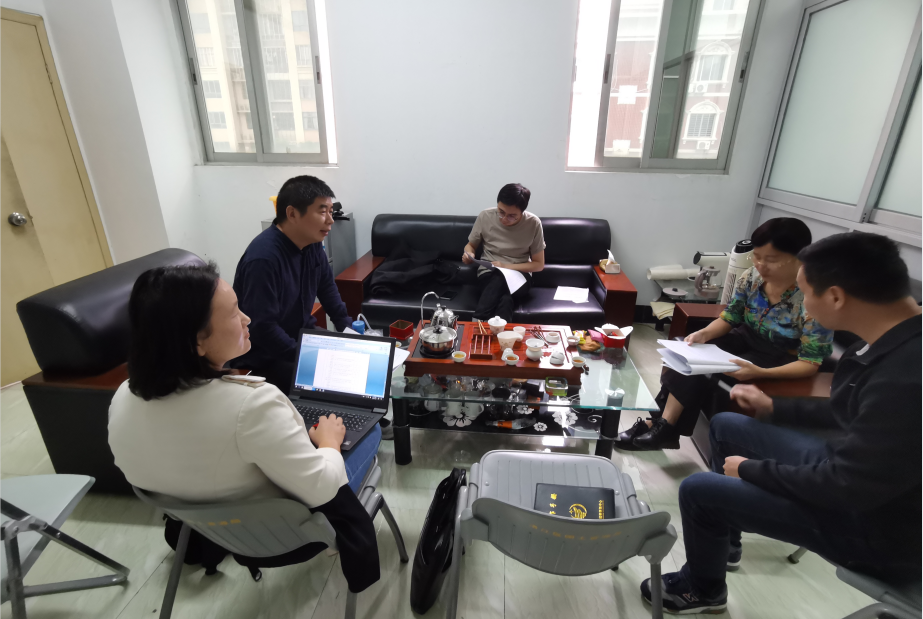 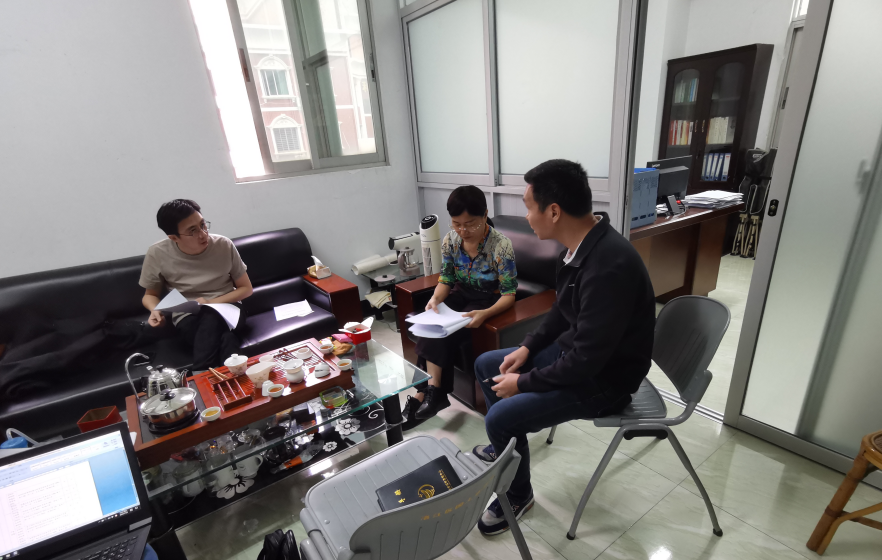 编制单位：法定代表人：主评人：主要编制人员：技术顾问：评审专家：泉州市招标咨询中心有限公司林超群（经济师、管理专家）李美美（高级会计师、财务专家）赖桥泉（会计师、业务专家）陈燕敏（注册会计师）王梅玲（会计师）蒋鹏飞（高校系主任）叶  青（高校讲师）陈莹（高校讲师）李芸（高校讲师）资金用途预算金额资金下达金额资金使用单位资金请示或批复文号资金下拨、支出金额林业有害生物防治费438.187438.187泉州市洛江区自然资源局泉洛资（2020）152号泉洛财指（2020）871号436.94合计--438.187436.94乡镇、街道松枯死木数量（株）松枯死木除害完成情况熏蒸效果木段内的松墨天牛幼虫松枯死木清理合格情况存在问题是否整改合格万安街道12全部完成100%全部死亡基本合格枝条清理不合格、伐桩高度偏高、伐桩剥皮质量不合格是双阳街道99全部完成100%全部死亡基本合格枝条清理不合格、伐桩高度偏高、伐桩剥皮质量不合格是虹山乡613全部完成100%全部死亡基本合格枝条清理不合格、伐桩高度偏高、伐桩剥皮质量不合格是罗溪镇4919全部完成100%全部死亡基本合格枝条清理不合格、伐桩高度偏高、伐桩剥皮质量不合格是马甲镇5438全部完成100%全部死亡基本合格枝条清理不合格、伐桩高度偏高、伐桩剥皮质量不合格是河市镇1590全部完成100%全部死亡基本合格枝条清理不合格、伐桩高度偏高、伐桩剥皮质量不合格是合计12671-100%----乡镇、街道诱捕器数量（套）诱捕器合格率诱木数量（处）释放粉剂或天敌数量及面积诱杀松墨天牛数量（只）存在问题是否整改合格虹山乡7095.7%70无4689部分诱捕器挂设不够合理是罗溪镇20094.5%200释放绿僵菌粉剂102kg，面积408亩10262部分诱捕器挂设不够合理是马甲镇30095%300释放绿僵菌粉剂402.25kg，面积1609亩；喷洒噻虫啉1000kg，面积995亩；施放花绒寄甲50万头，面积500亩24937部分诱捕器挂设不够合理是河市镇40095.8%400释放绿僵菌粉剂195.75kg，面积783亩；喷洒噻虫啉1005kg，面积1005亩16796部分诱捕器挂设不够合理是合计970-970-56684--一级指标二级指标三级指标指标解释分值决策项目立项立项依据充分性项目立项是否符合法律法规、相关政策、发展规划以及部门职责，是否与相关部门或本部门相关项目重复。无依据的，本项不得分，存在其他不规范问题的，每项扣1-2分。3决策项目立项立项程序规范性项目申请、设立过程是否符合相关要求，是否按规定程序申请、审批，是否经过必要的可行性研究、专家论证、风险评估、集体决策等。而未办理立项程序的，不得分。立项程序不规范的，每项扣1分。3决策绩效目标绩效目标合理性绩效目标设定依据是否充分，是否与项目实际内容密切相关、是否与所投入资金量相匹配、是否符合正常的预期业绩水平、是否体现一定的挑战性。不满足合理性上述要求的，每项目标扣0.5-1分。3决策绩效目标绩效指标明确性绩效指标是否清晰、细化、可衡量，是否与目标任务数和计划数相对应。不满足明确性要求的，每项指标扣0.5-1分。3决策资金投入预算编制科学性预算编制是否经过科学论证，预算内容是否与项目内容相匹配，预算额度测算依据是否充分、是否符合相关标准，预算资金量是否与项目工作任务相匹配。不满足编制要求的，每项扣1分。3决策资金投入资金分配合理性资金分配是否有充分测算依据，分配额度是否与地方实际相适应，资金分配是否具备公平性。分配不合理的，每扣1-2分。存在明显不合理且影响较大的，本项不得分。3过程资金管理资金到位率实际到位资金与预算资金的比率。到位率100%的，不扣分，偏离每5%扣1分。3过程资金管理预算执行率实际支出资金与实际到位资金的比率。执行率100%的不扣分，偏离每超过5%，扣1分，不足5%的，扣0.5分。本项得分扣完为止。4过程资金管理资金使用合规性资金使用是否符合相关的财务管理制度规定。如有违规、超范围等支出，本项不得分。3过程组织实施管理制度健全性是否制定了用以规范项目实施的财务和业务管理制度，制度是否健全，并符合法律、法规及上级有关规定，能否有效指导项目实施。未制定的，本项不得分，不健全的扣2分，存在违规或不具备有效指导意义的，扣1-2分。3过程组织实施制度执行有效性项目实施是否符合相关法律法规及管理制度规定，是否按有关文件及制度要求对项目实施全过程进行管理，包括对下级单位、项目实施单位的监管等，项目调整及支出调整手续是否完备，项目资料是否及时归档。有违反法律法规行为的，本项不得分。有违反管理制度或手续不完备、未及时归档的情况的，每一项，扣1-2分。5过程组织实施人员保障充足性项目实施单位、管理单位投入的人员数量、素质等方面是否满足项目实施的要求，能保证项目实施效果。项目实施实际投入人数占项目需要人数的比例低于100%的，每10%扣1分，不足10%的，视同10%，本项得分扣完为止。2过程组织实施机构保障充分性是否成立了项目实施管理的机构或组织，或安排了适当的科室负责，决策机构、执行机构、监督机构、应急机构齐全，分工合理。机构不健全的，扣1分，未项目实施机构的，不得分。2产出 产出数量松材线虫病松林监测覆盖面积2020年要求对洛江区21.5万亩松林全面普查，监测覆盖率每少5%，扣1分，不足5%的，按照5%计算3产出 产出数量枯死松树清理和疫木除害完成率枯死松树清理和疫木除害完成率要求达到100%。每少5%，扣1分，不足5%的，按5%计算。3产出 产出数量媒介松墨天牛防治率松墨天牛主要发生区防治率要求达100%,每少5%，扣1分，不足5%的，按5%计算。3产出 产出质量松枯死木数量下降率松枯死木数量较2019年降低30%，每减少5%，扣1分，不足5%的，按5%计算。4产出 产出质量松枯死木分布面积减少率松枯死木分布面积较2019年下降10%，每减少5%，扣1分，不足5%的，按5%计算。4产出 产出质量松材线虫病疫情发生面积保持率基于2019年数据，2020年松材线虫病疫点数量、疫情面积要求做到两个不增加，每增加一个疫点扣1分，增加疫情面积扣1分。3产出 产出质量各疫情防控区验收合格率各疫情防控区以实施方案为标准，符合标准验收合格，要求验收合格率为90%，每减少5%，扣1分，不足5%的，扣0.5分。3产出 产出时效对各疫情防控区支付防治资金及时性的监管到位率主管部门对各疫情防控区按照各自招标合同时间支付防治资金进行监管，未按照合同要求支付的，一个乡镇扣0.5分。2产出 产出时效防治药剂药械采购到位及时率按照招标合同要求防治药剂药械采购到位及时率要求达到100%，得满分，否则在规定的时间内防治药剂药械采购到位量占应该到位量的百分比计分。2产出 产出时效枯死松树除害及时性于2020年内枯死松树除害全部合格完成为满分，超过2020年，根据实际情况斟酌扣分。2效益经济效益2021年防控疫情资金下降率2021年预算防控资金，相较于2020年防控资金，下降率5%，每减少1%，扣1分，不足1%，按1%计算。 3效益社会效益枯死松树除害能力提升枯死松树清理质量合格率100%，未达到100%,每减少5%，扣1分，不足5%的，按5%计算。4效益社会效益无松材线虫病疫情乡镇持续性已经治理后无松材线虫病疫情乡镇，截止今年年底不反复且有完善措施保证不再发生疫情，得满分，否则不得分。4效益生态效益山地绿化和生态环境改善情况2020年秋季普查，洛江区21.5万亩松林没有枯死没处理情况，得满分;若存在枯死松木没有处理，每5棵扣1分，直至扣完为止。 3效益生态效益无松材线虫病疫情防治对环境无污染对松墨天牛虫林采用生物防治、无公害防治等措施，不污染环境，得满分，污染环境不得分。4效益可持续效益松材线虫病防控知识的宣传力度提高群众对松材线虫病防控知识的知情情况，按知情群众人数占总人数的百分比确定分数。6效益服务对象满意度服务对象满意度未收到松材线虫病防控的相关投诉，得满分，每收到投诉1例扣0.5分，直至扣完为止。7合计合计合计合计100评价等级优良中差参考分值SS≥9090>S≥8080>S≥60S<60一级指标二级指标三级指标指标解释分值评价得分决策项目立项立项依据充分性项目立项是否符合法律法规、相关政策、发展规划以及部门职责，是否与相关部门或本部门相关项目重复。无依据的，本项不得分，存在其他不规范问题的，每项扣1-2分。33决策项目立项立项程序规范性项目申请、设立过程是否符合相关要求，是否按规定程序申请、审批，是否经过必要的可行性研究、专家论证、风险评估、集体决策等。而未办理立项程序的，不得分。立项程序不规范的，每项扣1分。33决策绩效目标绩效目标合理性绩效目标设定依据是否充分，是否与项目实际内容密切相关、是否与所投入资金量相匹配、是否符合正常的预期业绩水平、是否体现一定的挑战性。不满足合理性上述要求的，每项目标扣0.5-1分。33决策绩效目标绩效指标明确性绩效指标是否清晰、细化、可衡量，是否与目标任务数和计划数相对应。不满足明确性要求的，每项指标扣0.5-1分。33决策资金投入预算编制科学性预算编制是否经过科学论证，预算内容是否与项目内容相匹配，预算额度测算依据是否充分、是否符合相关标准，预算资金量是否与项目工作任务相匹配。不满足编制要求的，每项扣1分。33决策资金投入资金分配合理性资金分配是否有充分测算依据，分配额度是否与地方实际相适应，资金分配是否具备公平性。分配不合理的，每扣1-2分。存在明显不合理且影响较大的，本项不得分。33过程资金管理资金到位率实际到位资金与预算资金的比率。到位率100%的，不扣分，偏离每5%扣1分。33过程资金管理预算执行率实际支出资金与实际到位资金的比率。执行率100%的不扣分，偏离每超过5%，扣1分，不足5%的，扣0.5分。本项得分扣完为止。43.5过程资金管理资金使用合规性资金使用是否符合相关的财务管理制度规定。如有违规、超范围等支出，本项不得分。33过程组织实施管理制度健全性是否制定了用以规范项目实施的财务和业务管理制度，制度是否健全，并符合法律、法规及上级有关规定，能否有效指导项目实施。未制定的，本项不得分，不健全的扣2分，存在违规或不具备有效指导意义的，扣1-2分。33过程组织实施制度执行有效性项目实施是否符合相关法律法规及管理制度规定，是否按有关文件及制度要求对项目实施全过程进行管理，包括对下级单位、项目实施单位的监管等，项目调整及支出调整手续是否完备，项目资料是否及时归档。有违反法律法规行为的，本项不得分。有违反管理制度或手续不完备、未及时归档的情况的，每一项，扣1-2分。54过程组织实施人员保障充足性项目实施单位、管理单位投入的人员数量、素质等方面是否满足项目实施的要求，能保证项目实施效果。项目实施实际投入人数占项目需要人数的比例低于100%的，每10%扣1分，不足10%的，视同10%，本项得分扣完为止。22过程组织实施机构保障充分性是否成立了项目实施管理的机构或组织，或安排了适当的科室负责，决策机构、执行机构、监督机构、应急机构齐全，分工合理。机构不健全的，扣1分，未项目实施机构的，不得分。22产出 产出数量松材线虫病松林监测覆盖率2020年要求对洛江区21.5万亩松林全面普查，监测覆盖率每少5%，扣1分，不足5%的，按照5%计算33产出 产出数量枯死松树清理和疫木除害完成率枯死松树清理和疫木除害完成率要求达到100%。每少5%，扣1分，不足5%的，按5%计算。33产出 产出数量媒介松墨天牛防治率松墨天牛主要发生区防治率要求达100%,每少5%，扣1分，不足5%的，按5%计算。33产出 产出质量松枯死木数量下降率松枯死木数量较2019年降低30%，每减少5%，扣1分，不足5%的，按5%计算。43产出 产出质量松枯死木分布面积减少率松枯死木分布面积较2019年下降10%，每减少5%，扣1分，不足5%的，按5%计算。44产出 产出质量松材线虫病疫情发生面积保持率基于2019年数据，2020年松材线虫病疫点数量、疫情面积要求做到两个不增加，每增加一个疫点扣1分，增加疫情面积扣1分。32产出 产出质量各疫情防控区验收合格率各疫情防控区以实施方案为标准，符合标准验收合格，要求验收合格率为90%，每减少5%，扣1分，不足5%的，扣0.5分。33产出 产出时效监管各疫情防控区支付防治资金及时性主管部门对各疫情防控区按照各自招标合同时间支付防治资金进行监管，未按照合同要求支付的，一个乡镇扣0.5分。21.5产出 产出时效防治药剂药械采购到位及时率按照招标合同要求防治药剂药械采购到位及时率要求达到100%，得满分，否则在规定的时间内防治药剂药械采购到位量占应该到位量的百分比计分。22产出 产出时效枯死松树除害及时性于2020年内枯死松树除害全部合格完成为满分，超过2020年，根据实际情况斟酌扣分。21.5效益经济效益2021年防控疫情资金下降率2021年预算防控资金，相较于2020年防控资金，下降率5%，每减少1%，扣1分，不足1%，按1%计算。 33效益社会效益枯死松树除害能力提升枯死松树清理质量合格率100%，未达到100%,每减少5%，扣1分，不足5%的，按5%计算。44效益社会效益无松材线虫病疫情乡镇持续性已经治理后无松材线虫病疫情乡镇，截止今年年底不反复且有完善措施保证不再发生疫情，得满分，否则不得分。66效益生态效益山地绿化和生态环境改善情况2020年秋季普查，洛江区21.5万亩松林没有枯死没处理情况，得满分;若存在枯死松木没有处理，每5棵扣1分，直至扣完为止。 33效益生态效益无松材线虫病疫情防治对环境无污染对松墨天牛虫林采用生物防治、无公害防治等措施，不污染环境，得满分，污染环境不得分。44效益可持续效益松材线虫病防控知识的宣传力度提高群众对松材线虫病防控知识的知情情况，按知情群众人数占总人数的百分比确定分数。43效益服务对象满意度服务对象满意度未收到松材线虫病防控的相关投诉，得满分，每收投诉到1例扣0.5分，直至扣完为止。77合计合计合计合计10094.5选项小计比例万安街道6339.62%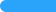 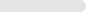 双阳街道1710.69%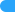 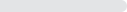 罗溪镇2515.72%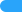 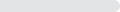 马甲镇3220.13%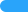 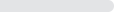 河市镇85.03%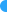 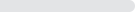 虹山乡148.81%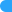 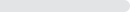 本题有效填写人次159选项小计比例一点都不了解138.18%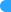 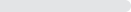 了解一点4729.56%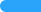 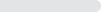 较了解4327.04%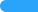 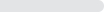 了解较全面5635.22%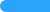 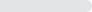 本题有效填写人次159选项小计比例⑴广播电视8251.57%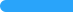 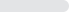 ⑵宣传画册9861.64%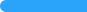 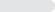 ⑶森防人员12075.47%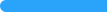 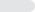 ⑷其他渠道7547.17%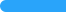 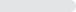 ⑸不了解106.29%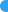 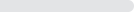 本题有效填写人次159选项小计比例重视不够4226.42%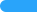 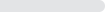 资金制约9761.01%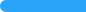 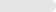 技术缺乏8754.72%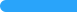 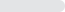 人员不足11471.7%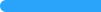 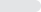 本题有效填写人次159选项小计比例不为所动21.26%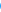 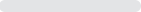 上报当地林业部门13081.76%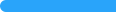 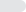 将病树砍倒并集中圈地焚烧2716.98%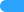 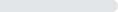 本题有效填写人次159选项小计比例植物检验检疫11471.7%有益微生物8352.2%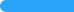 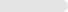 化学农药9358.49%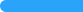 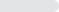 病死木清理13283.02%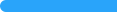 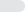 其他1911.95%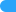 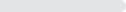 本题有效填写人次159选项小计比例物理防治74.4%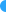 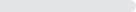 化学防治31.89%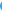 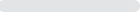 生物防治2213.84%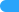 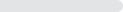 综合防治12779.87%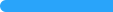 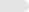 本题有效填写人次159选项小计比例是15496.86%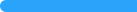 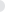 否53.14%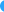 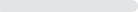 本题有效填写人次159选项小计比例非常满意8955.97%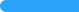 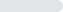 满意5836.48%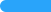 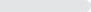 一般95.66%不满意00%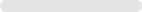 非常不满意31.89%本题有效填写人次159